29.041. Ptasie gniazdaPotrzebne materiały:plastikowe jajkafilc lub papier w dwóch odcieniach brązu i kolory pasujące do koloru jajekpapier pomarańczowytalerzyk papierowy brązowa farbapędzelnożyczkiklej Krok 1. Najpierw pomaluj papierowy talerzyk na brązowo. Spróbuj zakryć całość i pozostaw do wyschnięcia.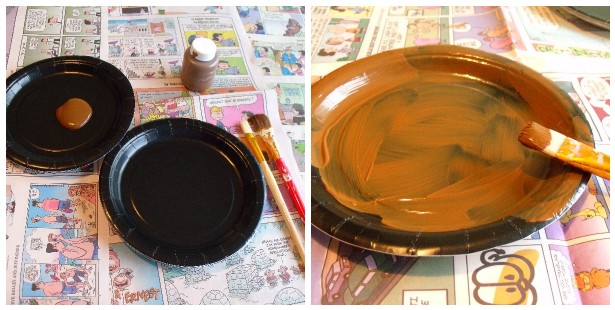 Krok 2. Z plastikowych jajek będą wykonane małe ptaszki. W plastikowych jajkach zrób dwie dziurki na oczy, a z pomarańczowego papieru wytnij małe trójkąty, aby zrobić małe dzioby.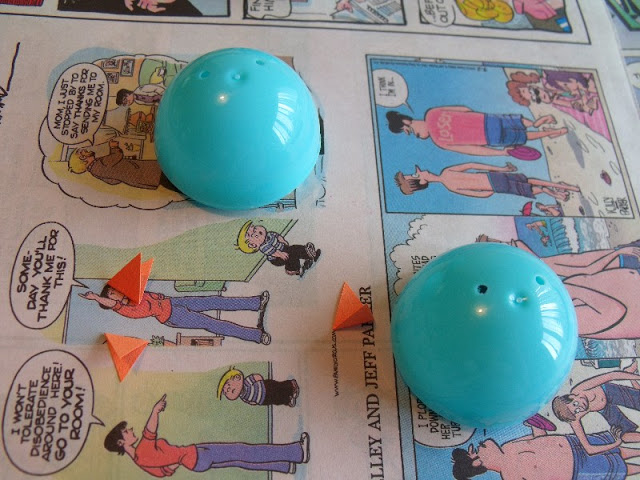 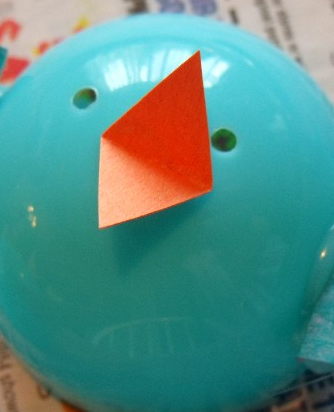 Krok 3. Następnie z papieru wytnij skrzydła, które będą pasowały do ​​koloru piskląt. Skrzydła wytnij z małymi zagięciami na końcu, aby lepiej przylegały do gładkiej powierzchni jajka.	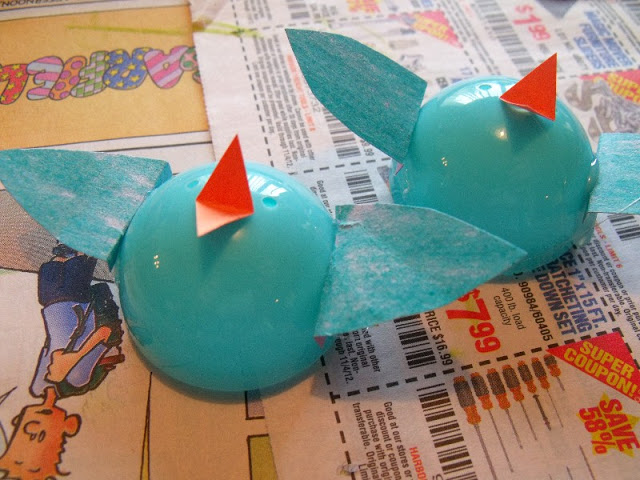 Krok 4. Następnie z brązowego filcu/papieru wytnij większą ilość pasków, które będą tworzyć gniazdo. 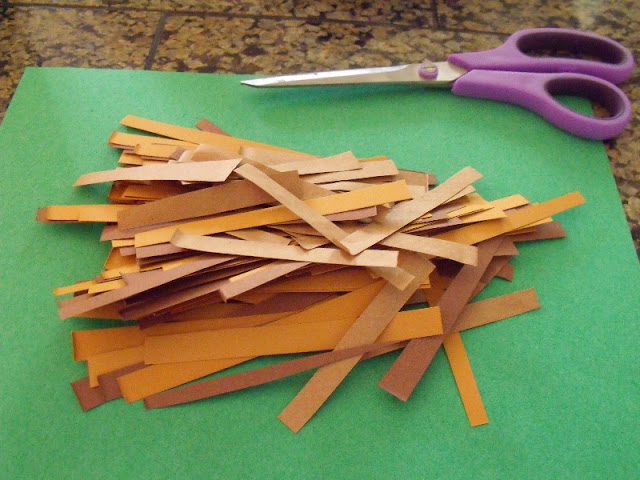 Krok 5. Kiedy paski są już wycięte, każdy z nich smarujemy klejem i przyklejamy wokół zewnętrznego pierścienia papierowego talerzyka. Na talerzyk warto przykleić więcej pasków wtedy efekt gniazda będzie lepszy.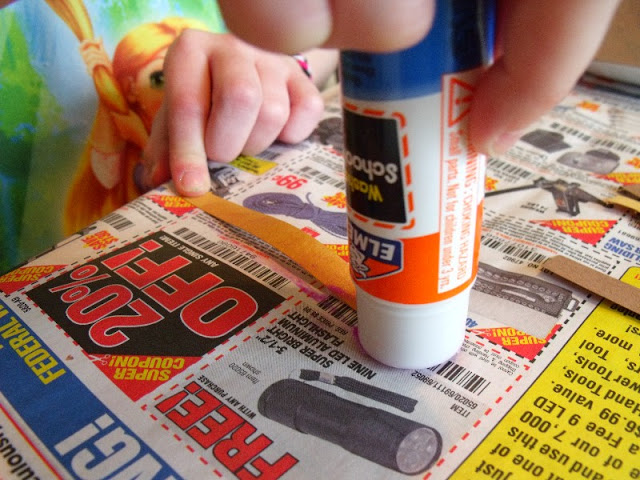 Krok 6. Jeśli talerzyk jest już wyklejony paskami, na wolny środek przyklejamy ptaszki.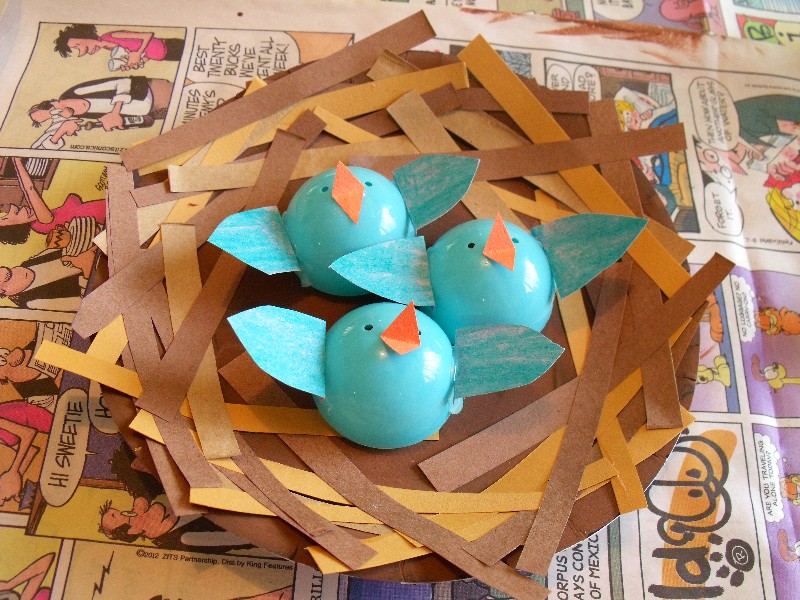 